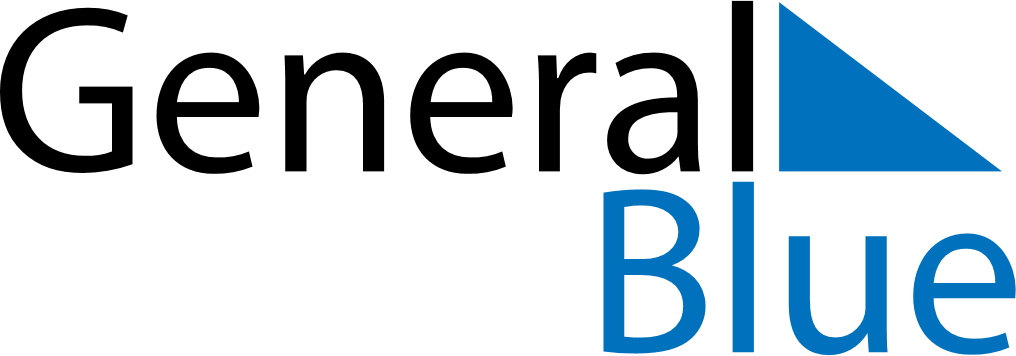 March 2023March 2023March 2023BelizeBelizeMONTUEWEDTHUFRISATSUN123456789101112Baron Bliss Day13141516171819202122232425262728293031